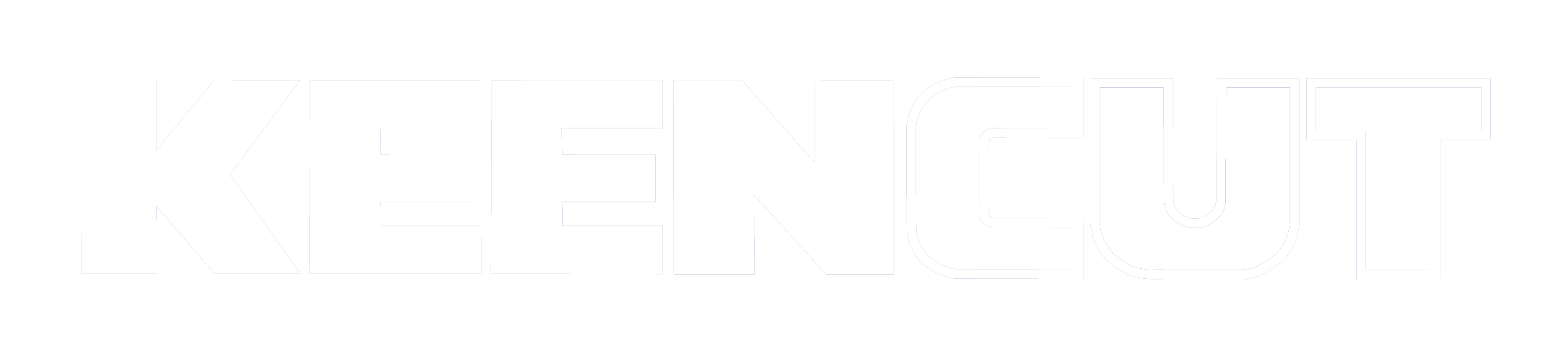 Keencut Picture Framing MasterclassThe presenter: David Wilkie GCFAfter spells in the military and motor racing, David Wilkie GCF opened The Eagle Gallery Epsom, England, an art gallery and picture framing workshop, in 1993. David soon established a reputation for quality work, at times pushing the boundaries of design and convention. He was a finalist in his first national framing competition, 1997, and won his first award the following year. Over the years, David has been a consistent finalist and winner of numerous framing competitions. He was one of the first to qualify as a Guild Commended Framer (GCF) in 1994 and became a Guild examiner for the London area. David also served on the Guild’s Framing Standards Committee. He opened a second gallery and framing business, The Eagle Gallery Carshalton, in 2002.David has also lectured and demonstrated framing for the Fine Art Trade Guild, trade shows and various companies in the industry. He has written numerous articles for trade magazines such as Art Business Today, Picture Framing Magazine, 4 Walls and The Picture Business. David is currently an instructor at the Wessex Framing School.In 2016 he relocated from South London to Silverstone, back to his roots in motor racing and started a new venture, Silverstone Framing, to specialise in creative framing, teaching and demonstrating.August 2021